Processo Eletrônico nº 6019.2016/0000403-2                                                      10/10/2016Objeto: Sistema de Registro de Preços para Contratação de empresa especializada em fornecimento e distribuição de lanches (KIT Lanche) para atender os Atletas do Centro Olímpico de Treinamento e Pesquisa – COTP.Termo de referência do comunicado 002/SEME-NSI-SS/2016.Prazo limite para devolução da planilha: 5 dias úteis após a publicação no DOC.OBS: Os interessados deverão preencher o quantitativo, no quadro acima, considerando a estimativa anual.Secretaria:Unidade requisitante:Responsável pela informação:Telefone: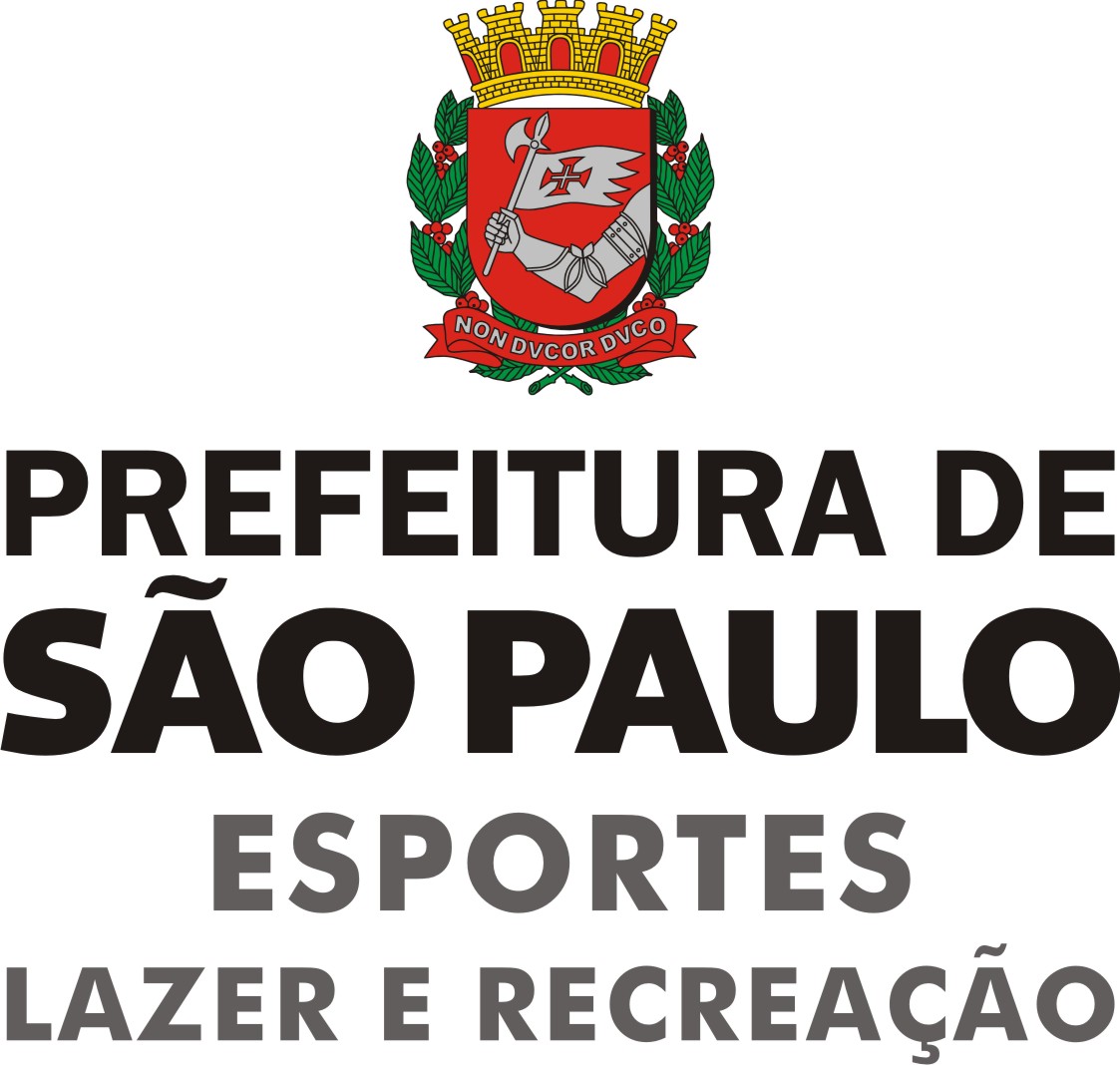 ItemQtde.Descrição Detalhada do Objeto01Contratação de empresa especializada para fornecimento e distribuição de lanches, aqui denominadas “Kits Lanche”, contendo todos os alimentos prontos para consumo, embalados individualmente, de fácil transporte e distribuição nos locais de consumo, em condições higiênicas adequadas, destinadas aos atletas regularmente matriculados, no Centro Olímpico de Treinamento e Pesquisa unidade pertencente a Coordenadoria de Gestão do Esporte de Alto Rendimento da Secretaria Municipal de Esportes de Lazer e Recreação.De SEGUNDA – FEIRA   a  SEXTA FEIRACOMPOSIÇÃO DOS KITS LANCHES:01 suco de fruta 200ml       - Alternar os sabores do suco diariamente01 biscoito integral entre 150g a 165g OU 01 barra de cereal entre 22g e 25g01 sanduiche (contendo: 2 fatias de pão de forma (fatias de 20g a 25g)ou pão tipo hot dog integral (50g) com 1 fatia de queijo  mussarela  (15g) e 1 fatia de presunto magro (15g) ou requeijão cremoso (30g) e 1 fatia de presunto magro (15g)    -  Alternar os tipos de pães diariamente (pão de forma e pão tipo hot dog integral)    -  Alternar os recheios do sanduiche diariamente;    -  O peso das fatias e do requeijão são aproximados Ex.:- 1 fatia de queijo mussarela (15g) e 1 fatia de presunto magro (15g)- 1 fatia de presunto magro (15g) e requeijão cremoso (30g)01 bebida láctea UHT com frutas OU 01 achocolatado em caixinha 160ml a 200ml- Alternar os sabores do iogurte diariamente e/ou com achocolatado01 fruta – (FRUTA DE ÉPOCA)    - Alternar as frutas diariamente; Ex. maçã, pera, banana, goiaba, mexerica